Sawyer County 4-H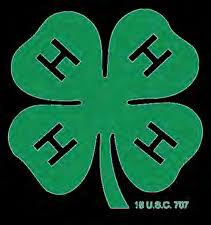 “Care to Share Form”This form has been designed to provide valuable input to the Sawyer County 4-H program. Once completed, this form will be distributed to the appropriate individual or group to address the issue or concern. Please take a few moments and complete all three sections of this form and sign it. Forms without all three sections completed and a signature will be disregarded.SECTION #1: Describe the current situation: ____________________________________________________________________________________________________________________________________________________________________________________________________________________________________________________________________________________________________________________________________________________________________________________________________________________________________________________________________________________________________________________________________________________________________________________________________________________________________________________________________________________________________________________________________________________________________________________________________________________________________________________________________________________________________________________________________________________________________________________________________________________________________________________________________________________________________________________________________________________________________________________________________________________________________________________________________________________________________________________________________________________________________________________________________________________________SECTION #2: Describe the problem with the current situation:______________________________________________________________________________________________________________________________________________________________________________________________________________________________________________________________________________________________________________________________________________________________________________________________________________________________________________________________________________________________________________________________________________________________________________________________________________________________________________________________________________________________________________________________________________________________________________________________________________________________________________________________________________________________________________________________________________________________________________________________________________________________________________________________________________________________________________________________________________________________________________________________________________________________________________________________________________________________________________________________________________________________________________________________________________________________________________________________________________________________________________________________SECTION #3: Give your suggestion(s) for a possible solution:____________________________________________________________________________________________________________________________________________________________________________________________________________________________________________________________________________________________________________________________________________________________________________________________________________________________________________________________________________________________________________________________________________________________________________________________________________________________________________________________________________________________________________________________________________________________________________________________________________________________________________________________________________________________________________________________________________________________________________________________________________________________________________________________________________________________________________________________________________________________________________________________________________________________________________________________________________________________________________________________________________________________________________________________________________________________Please Print:Name of person completing form: _________________________________________________Address of person completing form: ____________________________________________________________________Phone number of person completing form: _________________________________________________E-mail address of person completing form: ______________________________________________________________Signed: ___________________________________________________Dated: ____________________________________________________Please return completed forms to:Sawyer County 4-H10610 Main Street Hayward, WI 54843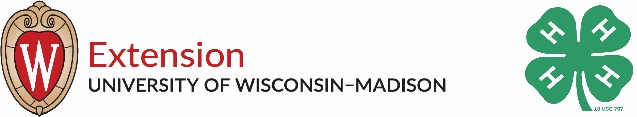 